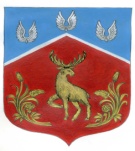 Администрация муниципального образованияГромовское сельское поселениемуниципального образования Приозерский муниципальный районЛенинградской областиП О С Т А Н О В Л Е Н И Еот 18 мая 2016 года                                    № 211О внесении дополнений в постановлений№ 127 от 27.04.2015г. «Об утверждении Порядканазначения, выплаты и перерасчета пенсии за выслугу лет, лицам, замещающим муниципальныедолжности муниципальной службы муниципальногообразования Громовское сельское поселение муниципального образования Приозерскиймуниципальный район Ленинградской области.                1.Дополнить постановление № 127 от 27.04.2016г. пунктом 6 – в следующей редакции: Лицам, получившим  право на получение пенсии за выслугу лет до принятия данного постановление, перерасчет не производится.                               2.Опубликовать настоящее постановление в средствах массовой информации.               3.Постановление вступает в силу с момента его официального опубликования.Глава администрации:                                                       А.П.КутузовИсп.Горюнова О.Н. – тел.99-447